             Casa de Cultură „Ion Luca Caragiale”                   				Aprobat,               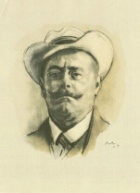                   a Municipiului Ploieşti             						Director,                       	      Piața Eroilor nr.1                        			Prof. MARIAN DRAGOMIR                  Tel/ Fax: 0244.578.148/ 0244.578.149				                    email: secretariat@casadecultura.ro                                    Nr. .........../...............FIŞĂ DE ÎNSCRIERELAConcursul Judeţean de Recităripentru liceeni“Ca un luceafăr am trecut prin lume”Ediţia a X-a Ploieşti, 06-16 ianuarie 2023– pentru liceeni – SUBSEMNATUL____________________________________________________ÎN CALITATE DE CONCURENT/ PĂRINTE AL CONCURENTULUI,LUÂND LA CUNOŞTINŢĂ PROGRAMUL-REGULAMENT, DORESC ÎNSCRIEREA __________________________________________________________________________________LA CONCURSUL__________________________________________________________________REPREZINT LICEUL_______________________________________________________________CU POEZIA______________________________________________________________________________________________________________________________TELEFON_________________________________________________________________________CNP participant/copie carnet elev vizat an curent __________________________________________________________________________________E-mail_____________________________________________________________________________Profesor coordonator_________________________________________________________________	Vă facem cunoscut că ne rezervăm dreptul de a publica înregistrările recitărilor pe site-ul și pe pagina de Facebook a instituției noastre.	Prin participarea la concurs, în această formă, vă exprimați acordul ca organizatorii să prelucreze datele voastre cu caracter personal și vă asumați cunoașterea drepturilor prevăzute în Legea nr. 190 din 18 iulie 2018 privind măsuri de punere în aplicare a Regulamentului (UE) 2016/679 al Parlamentului European şi al Consiliului din 27 aprilie 2016, privind protecţia persoanelor fizice în ceea ce priveşte prelucrarea datelor cu caracter personal şi privind libera circulaţie a acestor date. Instituția organizatoare declară că datele colectate nu vor fi transmise către un alt operator din țară sau străinătate, decât în condițiile prevăzute de lege.DATA:                                                                     SEMNĂTURA: